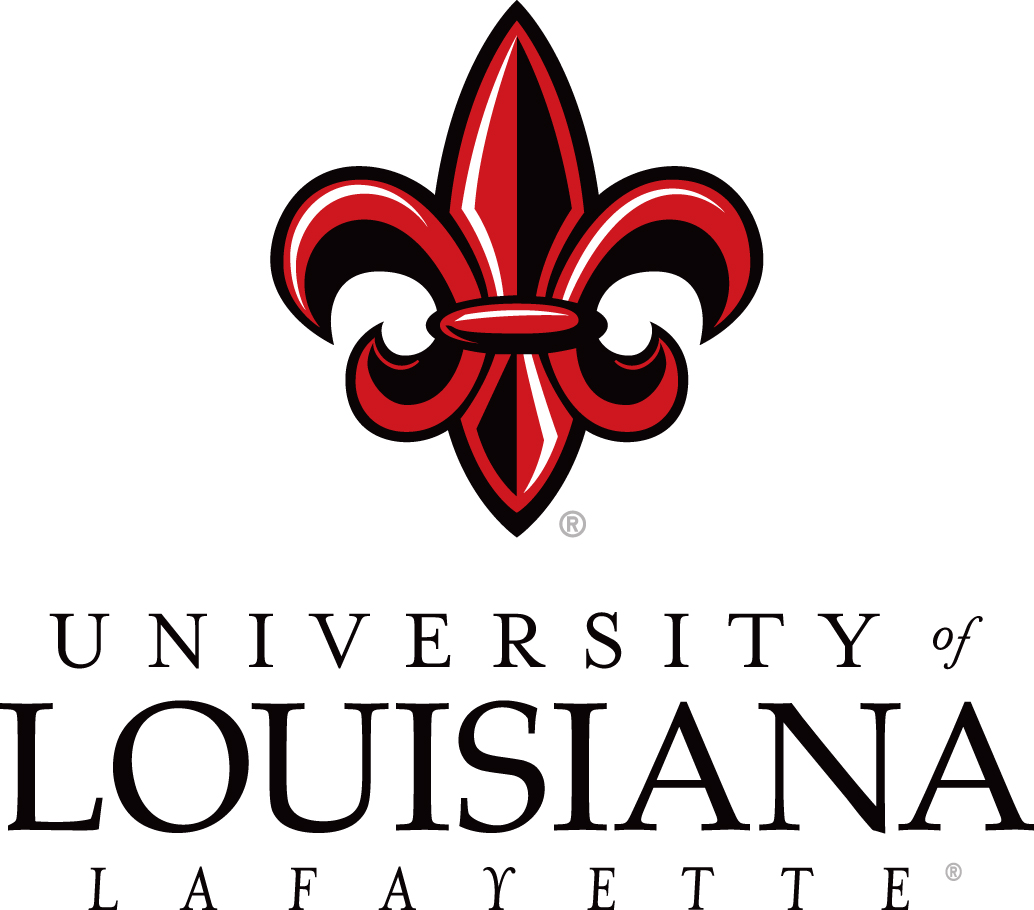 Student Employee HandbookFALL 2017Welcome! Congratulations on being selected as a student employee and welcome!  University departments rely on student workers to assist in their operations.  As a student employee, your job provides you with excellent work experience and it may also provide you with an invaluable recommendation for your next job. The Retention Committee developed the following guidelines to help you achieve success in your campus job. Office Etiquette and Behavior Conversations, discussions and comments made within the department are to remain in the department.  Avoid public criticism of others in your department or other departments.  If you have a problem with a fellow worker, speak to your supervisor. Greeting Visitors Greet visitors in a friendly manner, (“Hello, I’m ________________.  May I help you?”)  Be helpful, courteous and professional.   Avoid giving students and visitors the “runaround.”  If you don’t know, ask.  Refer to the last pages of the Student Employee Handbook to assist you in giving out accurate information.  If you cannot answer a question, please ask your supervisor or a fellow worker.  Avoid giving out incorrect information. Let your supervisor handle any sticky situations. You and Your Work Station Make a good first impression. Avoid annoying habits. Be considerate of others by keeping your work area neat. Check with your supervisor to see if you can eat and then eat in designated area. Check with supervisor for visitors, cell phones, and homework policy. When in doubt, check with your supervisor for his/her policies Telephone Etiquette Telephone manners are very important.Answer the phone immediately by identifying yourself and the department using the greeting recommended by your supervisor.Your voice over the phone is often the first impression a person receives of you and the University.Speak slowly and clearly into the mouthpiece.  Do not chew gum, eat or drink while talking on the telephone.Be polite.  Let your voice communicate that you are capable and interested in the caller.  Be a good listener.Remain calm during the conversation, even if the person on the other end is not.  Refer problems to your supervisor.  Avoid becoming confrontational.End the conversation with a courteous comment such as “Thank you or Good-bye.” Taking Messages and Personal Calls Write neatly when taking phone messages.  All messages should be readable with first and last name, phone number with area code, date, time and brief reason for calling.   It is all right to ask them to repeat if you do not understand.Deliver message according to supervisor’s method. Personal phone calls should be avoided or limited while at work. We Appreciate You! Remember your job is important and your supervisor is depending on you.  Offices on campus could not operate without the help of student employees Things to Remember About Your Student Aid Job The department must have your assignment slip before you begin working: 		  	Initial yearly assignment, Break assignment  & Increases 		       or decreases in assigned hours You must be enrolled at least ½ time (6 hours for summer and 6 hours for fall) in order to work.  If you cease at least ½ time enrollment at any point during the semester, you must not report to work. You must have paid your tuition or be on tuition deferment in order to work. You will be paid bi-weekly—same as the administrative assistant schedule.  You must enter time worked through the Student Workers Time Entry in ULink.If you are on the Federal Work Study Program, you must complete a FAFSA each Spring for the following Fall, Spring and Summer.  Suggested deadline is May 1st.   If you are a Federal Work Study Student Employee, you must maintain Financial Aid Satisfactory Progress Standards to remain eligible to work.  If you are on financial aid suspension, you are not allowed to report for work.  Read and sign the Statement of Understanding, Confidentiality and Conditions of Employment annually. Student EmploymentStatement of Understanding Confidentiality and Conditions of Employment Name:   ________________________________	CLID:  ___________________ Department:  ___________________________ 			Date:  __________________ As part of your job in this department, you will access confidential information about students at the University of Louisiana at Lafayette.  Please read the following statements as they regard confidentiality and employment standards of the University of Louisiana at Lafayette.  All statements must be read and each box initialed. I understand that all information gained from student files (office of computer generated) or heard in the course of my employment, is strictly confidential and as such, is not to be shared with anyone other than those authorized to receive this information.  In addition, no files or copies of records will leave this office without approval.  Files will not be left unattended in public areas for others to view.   __________ I acknowledge that the use of the University computer is strictly for the purposes of conducting business in the office and not for personal use.  _________ I agree that the computer password that is provided to me is not to be used outside the department and is not to be shared with anyone other than those authorize.  ___________ I understand that violation of confidentiality is illegal and as such is a breach of ethics and is subject to termination of employment at the University of Louisiana at Lafayette.  I further acknowledge that any legal or other punitive measures taken by subjects who may be affected by a breach of confidentiality for which I am responsible is my own responsibility.  ___________ I understand that any fraudulent time sheet report subjects me to university disciplinary action and/or termination of student employment.  __________ My initials and signature indicate I agree and understand the conditions of my University of Louisiana aft Lafayette employment.  I further understand that any violation of these conditions shall be just cause for immediate termination of my employment.  _________________________________ 	 _________________________                Student Employee Signature  	 	 	 	 Date   _________________________________ 	 __________________________                      Supervisor’s Signature 	 	 	 	 Date       Information Contact List  Have All Your Questions Answered!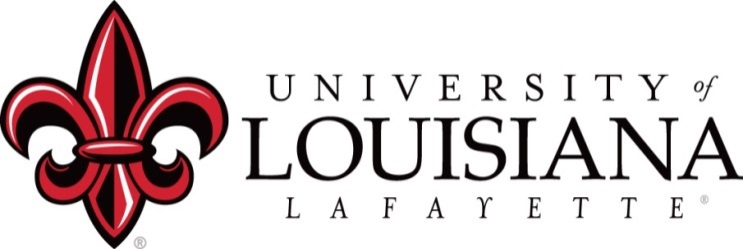 Academic DirectoryWhere to go for... Appeals:  	Academic Suspension Appeal - the student’s academic dean        Financial Aid Appeal - Academic Success Center, Lee 115  	Tuition Fee Appeal - Office of the Registrar - Martin 171  Cashier’s Center:  Student Union , room 135Change of Major:  If student has less than 59 hours or has more than 60 hours and less than a 2.0                                   gpa - Academic Success Center, Lee 115.  If a student has more than 60 hours &                                   a 2.0 gpa or better- Dean’s Office of new major. Dropping a class:  If student has less than 59 hours or has more than 60 hours and less than a 2.0                                   gpa  - Academic Success Center, Lee 115.  If a student has more than 60 hours &                                   a 2.00 gpa or better- Dean’s Office. Email/Password:  Help Desk, Stephens Hall Housing:  Buchanan Hall 2nd Floor Cajun Card/Student I.D.:  Student Union, room 134Late Schedule Adjustments (LSA):  Originates in the department of the class in which a student wants to enroll  Overrides:  Originates in the department of the class in which a student wants to enroll  Parking & Transit:  619 McKinley Suite 100 Resignation:   If student has less than 59 hours or has more than 60 hours and less than a 2.0 gpa                          - Academic Success Center, Lee 115.  If a student has more than 60 hours & a 2.0                           gpa or better- Dean’s Office . Telephone procedures - http://helpdesk.louisiana.edu/sites/helpdesk/files/ouitel.pdfTranscripts (UL):  Office of the Registrar, Martin 171 For Information AboutContactNumberAdmissions(Receipt of Transcripts)Connie ThibodeauxAdmissions482-1325Foster 109        Advising QuestionsFrancine Prudhomme or Pennie BabinAcademic Success Center482-5432   Lee 115482-6836  Lee  114Athletic AdvisingChristy AlfordStudent Athlete Center482-1044Agnes Edwards formerly Conference Center  133Career CounselingLauren LandryMajor & Career Exploration482-5431Agnes Edwards formerly Conference Center 104ACounselingBrian FrederickCounseling and Testing482-6480Saucier Wellness Center Cross- Enrollment Kara ViatorRegistrar482-6293Martin 171Disability ServicesCarol LandryOffice of Disability Services482-5252Conference CenterEmergency ServicesUniversity Police482-6447Bittle HallFinancial AssistanceCindy Perez, Financial AidAdele Bulliard, Scholarships482-6497, Foster 106482-6515, Martin 260Freshman MathJimmy KimballMath Department482-5290Maxim Doucet 213Honors Courses and ProgramJulia Frederick Honors Program482-6700Judice 206HousingJules BreauxStudent Housing482-6471Buchanan Hall,  2nd floorESOLDenise MarceauxESOL Coordinator482-6811Griffin 405Job PlacementKimberly BilleaudeauCareer Services482-1444Conference Center 104OrientationLauren SarverOrientation Program482-1391Buchannan 311Transferring to UL LafayetteLana RodriguezAcademic Success Center482-2059Lee 115Tutoring and Academic SupportJami RushThe Learning Center482-6509Lee 204AUNIV 100Clay Weill, First-Year ExperienceDana Bekurs, First Year Programs482-1594,   Lee 106B482-5424,   Lee 106F                                      Academic Success CenterLocationPhoneAssistant DirectorThe Learning CenterLEE 114 LEE 2092683626583 Office of the First-Year ExperienceLocationPhone DIRECTORLEE 10626599 University CollegeLocationPhone General Studies DECL 10426829 College of the ArtsLocationPhoneDEAN  School of Architecture and Design  School of Music and Performing Arts  Visual ArtsJLF 205JLF 129ANGELLE 120JLF 31026224213412601626056 B. I. Moody III College of Business             AdministrationLocationPhoneDEAN  Associate Dean for Executive & Graduate        Programs, MBA Director  Accounting    Economics/Finance  Management  Marketing and Hospitality MOODY 226MOODY 328MOODY 335MOODY 326MOODY 243MOODY 332264912611926218266622608726347 College of EducationLocationPhoneDEAN  Student Services    Curriculum and Instruction  Education Foundation & Leadership  Kinesiology  Teacher Clinical ExperiencesMDD 114MDD 105MDD 301PICARD 257BOUR 123BSOULIER2667821241264052668026615262-1067 College of EngineeringLocationPhoneDean  Civil Engineering. Chemical Engineering  Electrical Engineering  Industrial Technology   Mechanical Engineering  Petroleum EngineeringMDSN  107MDSN 260MDSN 217AMDSN 248BCLR 255CLR 320MDSN 12626658258472656226568269682651726555 College of Liberal ArtsLocationPhoneDean   Communication  Communicative Disorders  Criminal Justice  English  History/Geography/Philosophy  Humanities  Modern Languages  Moving Image Art  Political Science  Psychology  Sociology/Anthropology  Child & Family StudiesHLG 101BURKE 101ABURKE 236MOUTON 101HLG 221HLG 554HLG 261HLG 453HLG 138MO  112GIRARD 213MOUTON 220CLR 34826219261022672726540269102690025456268112900626171265972604421232 HonorsLocationPhoneDirectorJ. RICKELS 20526700 College of Nursing & Allied Health ProfessionsLocationPhoneDean   Department of Allied Health   Pre-Dental Hygiene Advisor  Dietetics  BSN  Continuing Nursing Ed.   MSN  Nursing  RN to BSN On-Line Program  Student Services  Health Information ManagementVLW 202VLW 207BLEE 204AHH 117VLW 201VLW 330VLW 307VLW 302-DVLW 216-DVLW 254VLW 207-B268082590126509265772561326882265012651122988851-560425901 Ray P. Authement College of SciencesLocationPhoneDEAN  Biology  Chemistry  Computing and Informatics, School of CMPS  INFX  Geosciences, School of Geology      Environmental Science  Mathematics  Military Science Program/ROTC  PhysicsOLVR 201     BLD 108MY 202OLVR 222-COLVR 307HH 329HH 323MDD 217BRS 1032901325228267342660826338253532664725172262-335826691